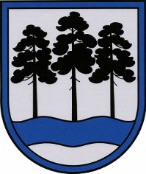 OGRES  NOVADA  PAŠVALDĪBAReģ.Nr.90000024455, Brīvības iela 33, Ogre, Ogres nov., LV-5001tālrunis 65071160, fakss 65071161, e-pasts: ogredome@ogresnovads.lv, www.ogresnovads.lv PAŠVALDĪBAS DOMES SĒDES PROTOKOLA IZRAKSTS6.§ Par 25.01.2010. zemes nomas līguma Nr.1-30.1.1.1/6 pagarināšanu Izskatot I. K., dzīvesvietas adrese [dzīvesvietas adrese], 2019.gada 11.septembra iesniegumu (reģistrēts Ogres novada pašvaldības Ogresgala pagasta pārvaldē 2019.gada 11.septembrī ar Nr.2-4.2/5563) par zemes nomas līguma zemes vienībai “Ranka 89”, Ogresgals, Ogresgala pag., Ogres nov., kadastra apzīmējums 7480 004 0703, turpmāk kopā – Zemes vienība, pagarināšanu uz 10 gadiem, Ogres novada pašvaldības dome konstatēja:saskaņā ar Ogres novada domes 2009.gada 4.jūnija lēmumu “Par Ogres novada pašvaldības tiesībām uz zemes gabalu “Ranka” 89, Ogresgals, Ogresgala pag., Ogres nov., Ogres raj.” atzītas Ogres novada pašvaldības tiesības uz zemes vienību “Ranka 89”, Ogresgals, Ogresgala pag., Ogres nov., kadastra apzīmējums 7480 004 0703, ar platību ~ 380 m2 (0.038 ha), (turpmāk – Zemes vienība) vairāk vai mazāk, cik būs zemi dabā uzmērot;saskaņā ar Ogres novada pašvaldības 2009.gada 15.oktobra lēmumu “Par Ogres novada pašvaldībai piekrītošā zemes gabala “Ranka” 89, Ogresgals, Ogresgala pag., Ogres nov., iznomāšanu I. K.” Zemes vienība ar platību ~ 330 m2 (0.033 ha) iznomāta I. K. uz 10 gadiem;2010.gada 25.janvārī ar I. K., personas kods [personas kods], ir noslēgts zemes nomas līgums Nr.1-30.1.1.1/6 par Zemes vienības nomu līdz 2020.gada 25.janvārim par zemes nomas maksu gadā 0,5% no iznomātās zemes vienības kadastrālās vērtības;nomniece zemes nomas maksu veikusi savlaicīgi un parāda par zemes nomu un nekustamā īpašuma nodokļa maksājumiem nav;   Zemes vienība tiek izmantota atbilstoši zemes nomas līgumā noteiktajam mērķim, t.i., pagaidu atļautā zemes izmantošana sakņu dārza vajadzībām;saskaņā ar Ministru kabineta 2018.gada 19.jūnija noteikumu Nr.350 “Publiskas personas zemes nomas un apbūves tiesības noteikumi” (turpmāk – Noteikumi Nr.350) 53.punktu iznomātājs, izvērtējot lietderības apsvērumus, var pieņemt lēmumu pagarināt nomas līguma termiņu (nerīkojot izsoli). Nomas līgumu var pagarināt, ievērojot nosacījumu, ka nomas līguma kopējais termiņš nedrīkst pārsniegt Publiskas personas finanšu līdzekļu un mantas izšķērdēšanas novēršanas likumā noteikto nomas līguma termiņu;Noteikumu Nr.350 56.punkts noteic, ka, pagarinot nomas līguma termiņu, nomas maksu pārskata, piemērojot noteikumu 3.nodaļā noteikto nomas maksas noteikšanas kārtību. Ja neapbūvēts zemesgabals ir iznomāts, rīkojot izsoli par zemesgabala nomas tiesībām, nomas maksu pārskata un maina, ja pārskatītā nomas maksa ir augstāka par noteikto nomas maksu. Ja nomnieks neapbūvētajā zemesgabalā veic saimniecisko darbību un samazinātas nomas maksas piemērošanas gadījumā atbalsts nomniekam kvalificējams kā komercdarbības atbalsts, nomas maksu nosaka atbilstoši neatkarīga vērtētāja noteiktajai tirgus nomas maksai un maina, ja tā ir augstāka par noteikto nomas maksu. Ja nomas maksa tiek mainīta, nomnieks kompensē iznomātājam pieaicinātā neatkarīgā vērtētāja atlīdzības summu;Noteikumu Nr.350 29.punkts noteic, ka 32., 40., 41., 42., 43., 44., 45. un 46. punktu var nepiemērot, ja tiek iznomāts 29.2. apakšpunktā noteiktais neapbūvētais zemesgabals, kas tiek izmantots personisko palīgsaimniecību vajadzībām atbilstoši likuma “Par zemes reformu Latvijas Republikas lauku apvidos” 7.pantam ar nosacījumu, ka nomnieks neapbūvētajā zemesgabalā neveic saimniecisko darbību , kurai samazinātas nomas maksas piemērošanas gadījumā atbalsts nomniekam kvalificējams kā komercdarbības atbalsts, savukārt 30.2. apakšpunkts noteic, ka noteikumu 29.2. apakšpunktā minētajā gadījumā nomas maksa gadā ir 0,5 % no zemesgabala kadastrālās vērtības (nepiemērojot noteikumu 5. punktu);Ogres novada pašvaldības Īpašuma iznomāšanas komisija apsekojusi dabā zemes vienību “Ranka 89”, Ogresgals, Ogresgala pag., Ogres nov., un 2019.gada 26.septembra sēdē (sēdes protokols Nr.20, 6.§) atbalstījusi 25.01.2010. noslēgtā zemes nomas līguma Nr.1-30.1.1.1/6 pagarināšanu I. K. uz 10 gadiem.  Ņemot vērā Ogres novada pašvaldības Īpašuma iznomāšanas komisijas 2019.gada 26.septembra sēdes protokola Nr.20 izrakstu 6.§, pamatojoties uz likuma “Par pašvaldībām” 21.panta pirmās daļas 14.punkta a) apakšpunktu, Ministru kabineta 2018.gada 19.jūnija noteikumu Nr.350 “Publiskas personas zemes nomas un apbūves tiesības noteikumi” 29.2. un 30.2.apakšpunktu, 53. un 56.punktu,  balsojot: PAR – 15 balsis (E.Helmanis, G.Sīviņš, J.Laizāns, A.Mangulis, M.Siliņš, S.Kirhnere, A.Purviņa, Dz.Žindiga, Dz.Mozule, D.Širovs, J.Laptevs, J.Iklāvs, I.Vecziediņa, J.Latišs, E.Bartkevičs), PRET – nav, ATTURAS – nav, Ogres novada pašvaldības dome NOLEMJ:Pagarināt ar I. K., personas kods [personas kods], 2010.gada 25.janvārī noslēgto zemes nomas līgumu Nr.1-30.1.1.1/6 par Ogres novada pašvaldībai piekrītošās zemes vienības “Ranka 89”, Ogresgals, Ogresgala pag., Ogres nov., kadastra apzīmējums 7480 004 0703, ~ 330 m2 platībā (saskaņā ar pielikumu) iznomāšanu personiskās palīgsaimniecības vajadzībām uz 10 gadiem, par zemes nomas maksu gadā 0,5% no zemes kadastrālās vērtības ar nosacījumu, ka nomnieks iznomātajā zemesgabalā neveic saimniecisko darbību.Uzdot Ogres novada pašvaldības centrālās administrācijas “Ogres novada pašvaldība” Ogresgala pagasta pārvaldes vadītājam viena mēneša laikā pēc lēmuma spēkā stāšanās sagatavot un organizēt vienošanos par grozījumiem 25.01.2010. noslēgtajā zemes nomas līgumā atbilstoši Ministru kabineta 2018. gada 19. jūnija noteikumiem Nr.350 “Publiskas personas zemes nomas un apbūves tiesības noteikumi”.Kontroli par lēmuma izpildi uzdot pašvaldības izpilddirektora vietniekam.(Sēdes vadītāja,domes priekšsēdētāja E. Helmaņa paraksts)Ogrē, Brīvības ielā 33Nr.132019.gada 17.oktobrī